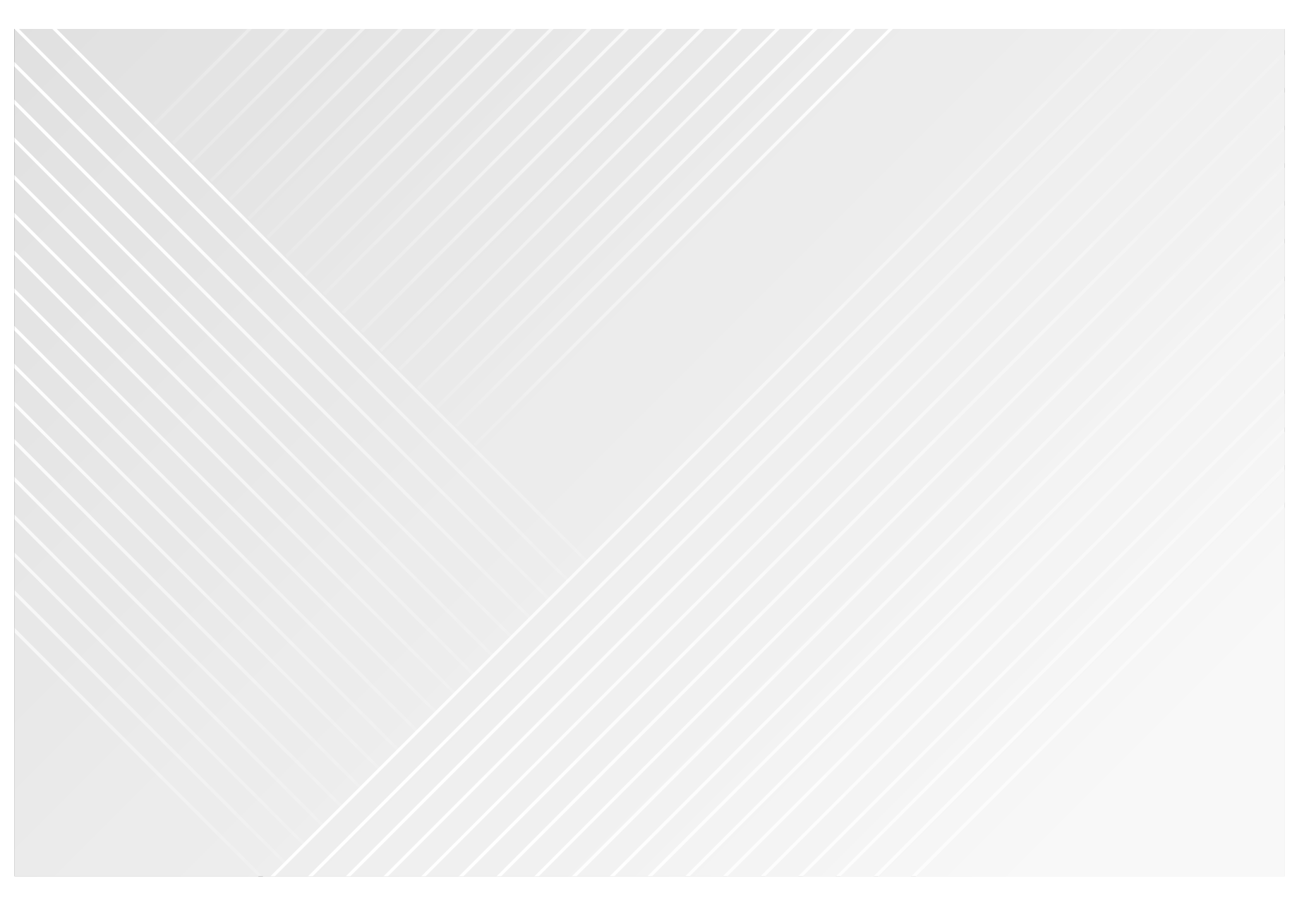 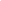 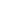 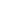 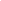 DESCRIPTIONRATEQTYTOTALLorem ipsum dolor sit ametCurabitur vitae tincidunt metus, vel aliquam justo. Nunc non turpis a velit mattis sodales. In fermentum id mauris nec rhoncus. Aliquam non augue sed urna cursus commodo.00$0,00Lorem ipsum dolor sit ametCurabitur vitae tincidunt metus, vel aliquam justo. Nunc non turpis a velit mattis sodales. In fermentum id mauris nec rhoncus. Aliquam non augue sed urna cursus commodo.00$0,00Lorem ipsum dolor sit ametCurabitur vitae tincidunt metus, vel aliquam justo. Nunc non turpis a velit mattis sodales. In fermentum id mauris nec rhoncus. Aliquam non augue sed urna cursus commodo.00$0,00